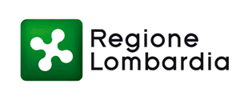 INCLUSIONE SCOLASTICA DEGLI STUDENTI DISABILI ISCRITTI ALL’ISTRUZIONE SECONDARIA DI SECONDO GRADO E AI PERCORSI DI ISTRUZIONE E FORMAZIONE PROFESSIONALE Richiesta di contributo straordinario e di eventuale contributo straordinario ulterioreModulo da compilarsi per ogni singolo studenteIl/La sottoscritto/a_________________________________________________________________Rappresentante Legale del Comune/Ente__________________________________________OPPURE(in caso di soggetto delegato)Nominativo della persona delegata________________________________________________Con atto_________________________________________________________________________Con riferimento allo studente:Cognome______________________________Nome____________________________________Codice fiscale_________________________________________Frequentante l’Istituzione scolastica/formativa______________________________________che dista dalla propria abitazione KM_____________________DICHIARAsotto la propria responsabilitàche la spesa di trasporto scolastico dello studente, per l’anno scolastico e formativo_____________ (indicare l’anno scolastico-formativo), è stata sostenuta dalla famiglia dello studente per le ragioni di seguito esposte: (motivare adeguatamente sulla base di quanto illustrato al punto 2 delle “Modalità attuative del contributo straordinario di cui alla DGR 5139/2021” – Allegato 1)________________________________________________________________________________________________________________________________________________________________________________________________________________________________________________________________________________________________________________________________________________________________________________________________________________________________________________________________________________________________________________________________________________________________________________________________________________________________________________________________________________Pertanto, alla luce di quanto dichiarato e della documentazione a supporto allegata CHIEDEIl riconoscimento del contributo straordinario di €_____________________Solo nei casi in cui residuino costi incomprimibili, come specificato nelle “Modalità attuative del contributo straordinario di cui alla DGR 5139/2021” (Allegato 1), CHIEDE anche un contributo straordinario ulteriore pari a € _________________, corrispondente al 50% della spesa incomprimibile affrontata dal Comune per il servizio di trasporto scolastico a favore dello studente _____________________ per l’anno scolastico e formativo _________________(indicare l’anno scolastico-formativo).A tal proposito, allega la seguente documentazione:Copia delle procedure per la ricerca di un soggetto gestore (interno, in house, o mediante ricerca di mercato);Copia della documentazione attestante in modo esplicito la necessità di trasporto scolastico (es. diagnosi funzionale o profilo di funzionamento);Ove possibile, copia di almeno 2 preventivi acquisiti dalla famiglia.Data 								Firmato elettronicamente